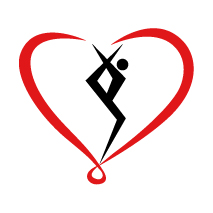 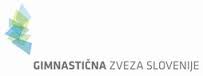 3. PRVENSTVENA TEKMA V RITMIČNI GIMNASTIKI 2015PROGRAMA A1 IN A – SKUPINSKE SESTAVELjubljana, 26.4.2015Lep športni pozdrav!ORGANIZATOR TEKMOVANJAGimnastična zveza SlovenijeIZVAJALEC TEKMOVANJAKRG TiMGregoričeva 291000 LjubljanaDATUM TEKMOVANJANedelja, 26.4.2015KRAJ TEKMOVANJAŠportna dvorana Edvard Peperka, Leskoškova 7, 1000 LjubljanaURNIK TEKMOVANJAPričetek je predviden ob 10. uri. Natančen urnik bo sporočen naknadno.PRAVICA NASTOPARegistrirane tekmovalke v A1 in A programu RG pri GZS za leto 2015, ki imajo veljavno zdravniško potrdilo ali izjavo staršev (priloga).PROPOZICIJEProgram A11. Mlajše deklice – letnika 2006 in mlajšeSkupinska sestava brez rekvizita po tekmovalnem pravilniku  programa A1 za 20152. Deklice – letnika 2004 in mlajšeKombinirana skupinska sestava brez rekvizita + rekvizit po tekmovalnem pravilniku programa A1 za 20153. Kadetinje – letnika 2002 in mlajšeSkupinska sestava z rekvizitom ter pari/trojice z rekvizitom po tekmovalnem pravilniku programa A1 za 2015 4. Mladinke/članice – letnika 2000 in mlajše ter 1999 in starejšeSkupinska sestava z rekvizitom ter skupinska sestava brez rekvizita po tekmovalnem pravilniku programa A1 za 20155. Mladinke – letnika 2000 in mlajšePari/trojice z rekvizitom po tekmovalnem pravilniku programa A1 za 20156. Članice - letnik 1999 in starejšePari/trojice z rekvizitom po tekmovalnem pravilniku programa A1 za 2015Program A1. Mlajše deklice - letnik 2006 in mlajšeSkupinska sestava brez rekvizita po tekmovalnem pravilniku  programa A za 20152. Deklice - letnik 2004 in mlajšeSkupinska sestava brez rekvizita po tekmovalnem pravilniku programa A za 20153. Kadetinje/mladinke -  letnika 2000 do 2003Skupinska sestava brez rekvizita po tekmovalnem pravilniku programa A za 2015 ali skupinska sestava 5 žog po FIG tekmovalnem pravilniku4. Članice -  letnik 1999 in starejše2x skupinska sestava po FIG tekmovalnem pravilniku:5x trak6x kiji + 2x obročSODNICEVsak klub delegira 2 sodnici. V kolikor klub ne more zagotoviti 2 sodnic, mora to čim prej sporočiti vodji sodniških aktivnosti. V primeru premalo prijavljenih sodnic za sestavo sodniške komisije, SO RG delegira dodatne sodnice iz preostalih klubov ritmične gimnastike.KOTIZACIJAProgram A1 in A (za vse kategorije):Pari/trojice: 25 €Skupinske sestave: 25 €Kotizacijo je treba nakazati do  24.4.2015 na:KRG TiM, Gregorčičeva 29, 1000 Ljubljana,TRR: SI56 6100 0000 7922 337  Pri Delavska hranilnica d.d.Namen: RG – Kotizacija za PT 2015 – skupinske sestavePRIJAVEPisne prijave pošljite na e-naslova: 
info@krgtim.si  in gimnastika@siol.net do četrtka 16.4.2015 do 12. ure.ŽREBŽrebanje bo v torek 21.4.2015 ob 10.00 uri v prostorih  GZS na Dalmatinovi 10, Ljubljana.SODNIŠKI LISTISodniške liste (5 kopij) pošljite do sobote 18.4.2015  na naslov GZS oz. jih prinesite seboj na žreb.